SOP: BUDGET CHANGESRe-assigned sub codes or increase/decrease previously approved budget in SmartGrant post-awardFind the award to be modified in the post-award side of SmartGrant:Award Functions  Update Awards  List AwardsClick “List” next to the Funded Research to bring up the full listing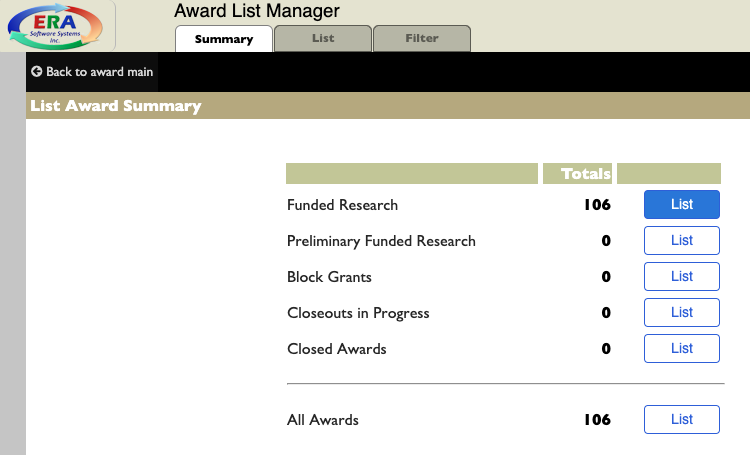 To access specifics on an award, click on the blue ID number on the left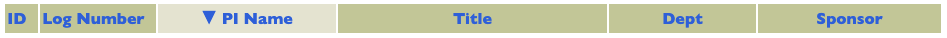 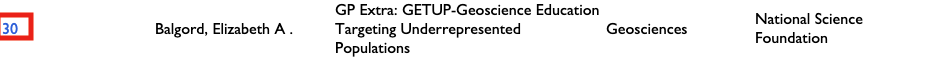 In the Award Profile Review view in the top menu, choose “Accounting” then “Budget Changes”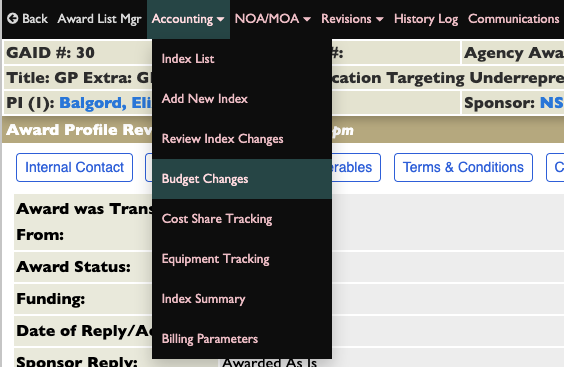 In the Account Codes/Cost Type view in the top menu, choose “Budget Changes” then choose if you need to “Re-Allocate” (to change sub codes), “Increase” or “Decrease”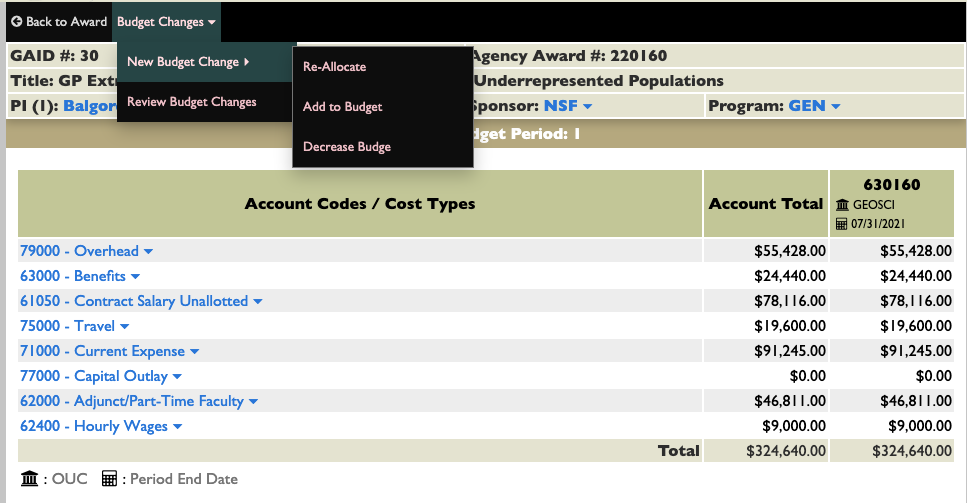 To Re-Allocate:In “Change Justification” field, type reason for change. i.e. “change code” or “add indirect costs”Choose from dropdown in Justification Code/Reason  Continue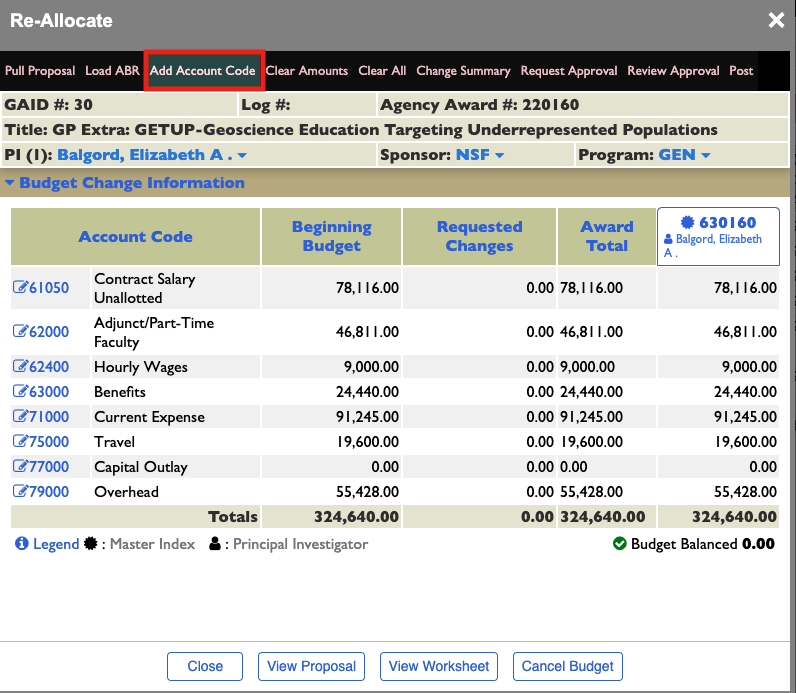 Type correct account code in field  SearchThis pulls up the account code with description. Check if correct  Add Selected 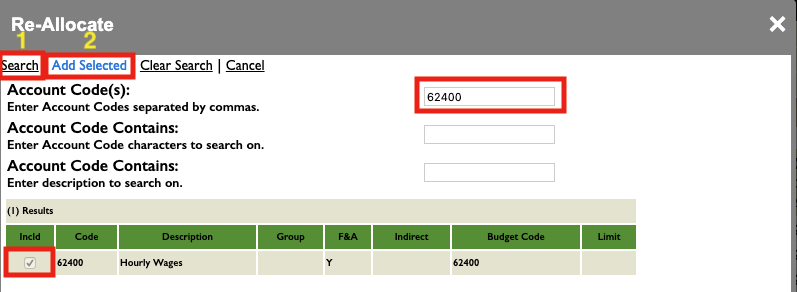 Click on budget code to add or decrease monies from and entered in “Requested Changes”Budget should be balanced  Update  Done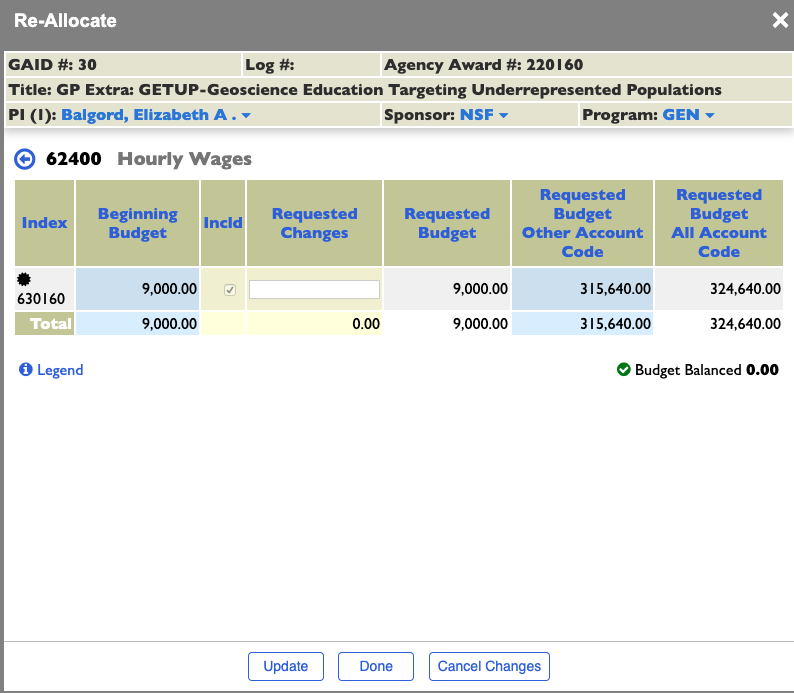 